ΕΣΩΤΕΡΙΚΟΣ ΚΑΝΟΝΙΣΜΟΣ ΛΕΙΤΟΥΡΓΙΑΣ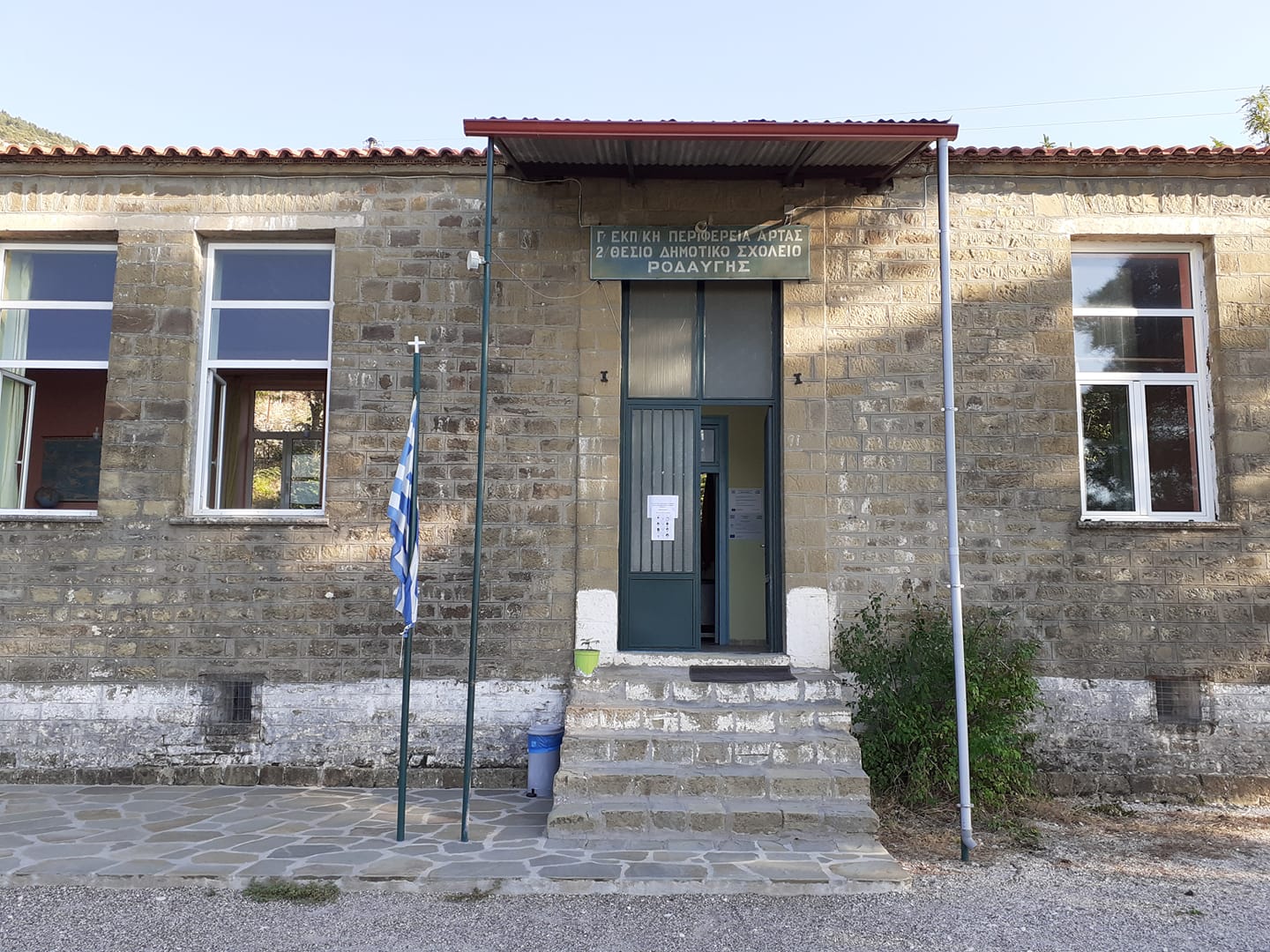 1/Θ ΔΗΜΟΤΙΚΟΥ ΣΧΟΛΕΙΟΥ ΡΟΔΑΥΓΗΣΣΧΟΛΙΚΟ ΕΤΟΣ 2022-2023ΠεριεχόμεναΤο Δημοτικό Σχολείο Ροδαυγής λειτουργεί με ένα τμήμα πρωινού και ένα τμήμα ολοήμερου προγράμματος. Έχει συνολικά 8 μαθητές από τη Ροδαυγή, τη Σκούπα και τα Πιστιανά. Οι μαθητές από τα διπλανά χωριά μεταφέρονται καθημερινά με ταξί που έχει αναλάβει ο Συνεταιρισμός Ιδιοκτητών Ε.Δ.Χ. Π.Ε. Άρτας «Ο Άγιος Χριστόφορος».Στο Σχολείο μας έχουν τοποθετηθεί δύο εκπαιδευτικοί ΠΕ 70 (Νικολάτος Ιωάννης, Βασιλείου Βασιλική), ένας εκπαιδευτικός ΠΕ 11 (Νάστος Γρηγόριος) και μία εκπαιδευτικός ΠΕ06 (Γεωργάκη Αγγελική). Η κ. Βασιλείου Βασιλική έχει αναλάβει τη διδασκαλία του πρωινού προγράμματος (τάξεις Β΄, Δ΄, Ε΄, ΣΤ΄) και, ο Προϊστάμενος του Σχολείου, κ. Νικολάτος Ιωάννης το ολοήμερο πρόγραμμα στο οποίο φοιτούν όλοι οι μαθητές. Ο κ. Νάστος Γρηγόριος διδάσκει το μάθημα της Φ. Αγωγής για 2 διδακτικές ώρες και η κ. Γεωργάκη Αγγελική διδάσκει το μάθημα των Αγγλικών για 2 διδακτικές ώρες σε όλες τις τάξεις του Σχολείου μας. Α. Φιλοσοφία και όραμα της σχολικής μονάδαςΣκοπός του Σχολείου είναι η ολόπλευρη και αρμονική ανάπτυξη των πνευματικών, σωματικών και ψυχικών δυνάμεων των μαθητών. Η δημιουργία ισορροπημένων και ολοκληρωμένων προσωπικοτήτων.Το Σχολείο είναι ο χώρος που οι μαθητές ζουν πολλές ώρες, μαθαίνουν, σκέφτονται, δημιουργούν, παίζουν, κάνουν φιλίες, διαμορφώνουν χαρακτήρα, στάσεις και αξίες ζωής.Για να υλοποιηθεί αποτελεσματικά το πολυδιάστατο έργο του Σχολείου είναι απαραίτητη προϋπόθεση η ύπαρξη κανόνων. Στο κείμενο που ακολουθεί με τον γενικό τίτλο «Εσωτερικός κανονισμός λειτουργίας Σχολείου» περιγράφονται οι πιο σημαντικοί από αυτούς τους κανόνες.Ο Κανονισμός Εσωτερικής Λειτουργίας του Σχολείου δεν αντιφάσκει ούτε υποκαθιστά την ισχύουσα νομοθεσία για τη λειτουργία του Σχολείου, αλλά είναι πλήρως εναρμονισμένος με αυτήν  και με αυτή στοιχίζεται σε όσα θέματα δεν περιλαμβάνει ρητά στη θεματολογία του.Β. Ορισμός εσωτερικού κανονισμού σχολικής μονάδας, σκοπός, τρόπος σύνταξης και κοινοποίησης – τρόπος επικαιροποίησης, ανατροφοδότησης, βελτίωσηςΜε τον όρο Εσωτερικός Κανονισμός Λειτουργίας του Σχολείου εννοούμε το σύνολο των όρων και των κανόνων που αποτελούν προϋποθέσεις, για να πραγματοποιείται ανενόχλητα, μεθοδικά και αποτελεσματικά το έργο του Σχολείου. Επιπλέον, ο Εσωτερικός Κανονισμός Λειτουργίας του Σχολείου αποτελεί σημαντικό παιδαγωγικό μέσο που βοηθά στην ομαλή σχολική ζωή, στη συνεργασία, στην αλληλεγγύη, στον δημοκρατικό διάλογο και στην αποδοχή της διαφορετικότητας.Σκοπός του Εσωτερικού Κανονισμού Λειτουργίας του Σχολείου είναι η θεμελίωση ενός πλαισίου που υποστηρίζει το εκπαιδευτικό έργο και την απρόσκοπτη συμμετοχή όλων στην εκπαιδευτική διαδικασία, η διαμόρφωση κλίματος που στηρίζει την ολόπλευρη ανάπτυξη της προσωπικότητας των μαθητών/μαθητριών, η εξασφάλιση της σωματικής ασφάλειας και της συναισθηματικής πλήρωσης όλων των μελών της σχολικής κοινότητας, κ.ά.Ο Εσωτερικός Κανονισμός Λειτουργίας συντάσσεται ύστερα από εισήγηση του Προϊσταμένου της σχολικής μονάδας και με τη συμμετοχή όλων των μελών του Συλλόγου Διδασκόντων, των εκπροσώπων των Γονέων και Κηδεμόνων, καθώς και εκπροσώπων του Δήμου Αρταίων. Η απόφαση εγκρίνεται από τον Συντονιστή Εκπαιδευτικού Έργου (κ. Δρογίδη Δημήτριο) που έχει την παιδαγωγική ευθύνη του Σχολείου και από τη Διευθύντρια Πρωτοβάθμιας Εκπαίδευσης Άρτας (κ. Βασιλείου Κλεοπάτρα).Ο Εσωτερικός Κανονισμός Λειτουργίας κοινοποιείται σε όλους τους γονείς/κηδεμόνες και αναρτάται στον ιστότοπο του Σχολείου, την πρώτη φορά εφαρμογής του αμέσως μετά την έγκριση αυτού, ενώ τα επόμενα έτη με την έναρξη του σχολικού έτους. Η ακριβής τήρησή του αποτελεί ευθύνη και υποχρέωση της Διεύθυνσης του Σχολείου, των εκπαιδευτικών, των μαθητών/μαθητριών και των γονέων/κηδεμόνων.Γ. Περιεχόμενο - κεντρικοί άξονες του εσωτερικού κανονισμούΠροσέλευση - παραμονή στο Σχολείο και αποχώρηση από αυτό Οι ενήλικες που συνοδεύουν τους μαθητές κατά την άφιξή τους, δεν εισέρχονται στο χώρο του Σχολείου και αποχωρούν μόλις χτυπήσει το κουδούνι της έναρξης των μαθημάτων. Η άφιξη των μαθητών το πρωί ολοκληρώνεται έως τις 8.10 π.μ. που χτυπά το κουδούνι.Η έγκαιρη προσέλευση βοηθά στην εύρυθμη λειτουργία του Σχολείου. Σε περίπτωση που κάποιος μαθητής καθυστερήσει δικαιολογημένα - έρχεται στο Σχολείο συνοδευόμενος από τον κηδεμόνα του - ενημερώνει τον Προϊστάμενο του Σχολείου και εισέρχεται στην τάξη ύστερα από την έγκρισή του. Εάν κάποιος μαθητής προσέρχεται επανειλημμένα καθυστερημένος τότε ο Προϊστάμενος καλεί τον γονέα – κηδεμόνα και του κάνει τις απαραίτητες συστάσεις.Η επίσκεψη και η παραμονή των γονέων στις αίθουσες και στον αύλειο χώρο, την ώρα του μαθήματος δεν επιτρέπεται. Οι γονείς εισέρχονται στο Σχολείο μόνο κατά τις προγραμματισμένες ώρες συναντήσεων (13:30 – 14:00) με τον εκπαιδευτικό του τμήματος και μετά από άδεια του Προϊσταμένου.Ο εκπαιδευτικός τόσο του πρωινού όσο και του ολοήμερου προγράμματος είναι υποχρεωμένος για την ασφάλεια των παιδιών να διατηρεί τις θύρες εισόδου και εξόδου του Σχολείου κλειστές καθ’ όλη τη διάρκεια λειτουργίας του.            Παραμονή στο Σχολείο – διάλειμμα, κυλικείοΟι μαθητές παραμένουν υποχρεωτικά στο Σχολείο καθ’ όλη τη διάρκεια του Ωρολογίου Προγράμματος.Κατά τη διάρκεια του διαλείμματος οι μαθητές βγαίνουν στο προαύλιο. Δεν επιτρέπεται η παραμονή στις αίθουσες ή στους διαδρόμους. Κανένας και για κανένα λόγο δε μένει μέσα στην αίθουσα μόνος του. Σε ειδικές περιπτώσεις (π.χ. ασθένεια) παραμένει στην αίθουσα με επίβλεψη από τον εκπαιδευτικό.Σε περίπτωση άσχημων καιρικών συνθηκών οι μαθητές παραμένουν στην αίθουσα μαζί με τον εκπαιδευτικό.Δεν επιτρέπεται στα διαλείμματα το ποδόσφαιρο με οποιοδήποτε αντικείμενο, οποιουδήποτε μεγέθους και υλικού. Η μεταφορά μπάλας από το σπίτι στο Σχολείο δεν επιτρέπεται.Με τη λήξη του διαλείμματος οι μαθητές συντάσσονται σε γραμμές και με τη συνοδεία του εκπαιδευτικού μεταβαίνουν στην αίθουσα.Το διάλειμμα είναι χρόνος παιχνιδιού και ανάπτυξης κοινωνικών σχέσεων αλλά και χρόνος ικανοποίησης σωματικών αναγκών. Για οποιοδήποτε πρόβλημα αντιμετωπίζουν οι μαθητές απευθύνονται στον εκπαιδευτικό του πρωινού ή του ολοήμερου προγράμματος.Στο Σχολείο μας δε λειτουργεί κυλικείο κι οι μαθητές προμηθεύονται από το σπίτι το κολατσιό τους.Αποχώρηση μαθητών/τριών – από το πρωινό και ολοήμερο πρόγραμμα -  Αποχώρηση κατά τη διάρκεια του σχολικού ωραρίουΟι μαθητές δε φεύγουν σε καμία περίπτωση πριν από τη λήξη των μαθημάτων χωρίς άδεια. Αν παρουσιαστεί ανάγκη αναχώρησης κατά τη διάρκεια του σχολικού ωραρίου (π.χ. ασθένεια) γίνεται πάντοτε με τη συνοδεία γονέα ή κηδεμόνα και φυσικά αφού ενημερωθεί γι’ αυτό ο εκπαιδευτικός της τάξης ή ο Προϊστάμενος του Σχολείου. Η ευθύνη για την ασφάλεια των παιδιών μετά το ωράριο λειτουργίας ανήκει αποκλειστικά στον γονέα ή κηδεμόνα.Οι μαθητές που συνοδεύονται καθημερινά κατά την αναχώρησή τους δε φεύγουν ποτέ από το Σχολείο ασυνόδευτοι, αν ο κηδεμόνας τους κάποια μέρα καθυστερήσει.Οι μαθητές αποχωρούν από το Σχολείο μετά τη λήξη των μαθημάτων ασυνόδευτοι, μόνο και εφόσον ο γονέας - κηδεμόνας έχει υπογράψει σχετική υπεύθυνη δήλωση, την οποία και έχει προσκομίσει στον Προϊστάμενο του Σχολείου.Η αναχώρηση των μαθητών που δεν συμμετέχουν στο ολοήμερο πρόγραμμα γίνεται στις 13:30.Η αποχώρηση των μαθητών/τριών που παρακολουθούν το Ολοήμερο Πρόγραμμα μπορεί να γίνει σύμφωνα με τη δήλωση των γονέων στις 15:00 ή στις 16:00.Οι ενήλικοι που συνοδεύουν τους μαθητές κατά την αποχώρησή τους, θα πρέπει να προσέρχονται έγκαιρα για την παραλαβή τους, ενώ τους περιμένουν έξω από την είσοδο του Σχολείου. Κάθε καθυστέρηση δημιουργεί κινδύνους για την ασφάλεια των μαθητών που ολοκληρώνουν το πρόγραμμά τους, αλλά και για όσους συνεχίζουν το μάθημα.Οι μαθητές που συνοδεύονται καθημερινά κατά την αναχώρησή τους ή τους παραλαμβάνει ταξί, δε φεύγουν ποτέ από το Σχολείο πριν την άφιξη του συνοδού ή των μέσων μεταφοράς τους.Ο εκπαιδευτικός τόσο του πρωινού όσο και του ολοήμερου προγράμματος μεριμνά για την ασφαλή αποχώρηση των παιδιών έως και 5 λεπτά μετά τη λήξη των μαθημάτων.Η ευθύνη για την ασφάλεια των παιδιών μετά το ωράριο λειτουργίας βαραίνει αποκλειστικά το γονέα/κηδεμόνα. Οι γονείς - κηδεμόνες είναι υποχρεωμένοι να γνωρίζουν το ωράριο των παιδιών τους  και να ενημερώνονται έγκαιρα από τις ανακοινώσεις του Σχολείου.Λειτουργία σχολικής μονάδας (άδεια εισόδου - φαρμακευτική αγωγή – χρήση ηλεκτρονικών  παιχνιδιών, κινητών, προστασία προσωπικών δεδομένων, κ.ά.)Η είσοδος στο χώρο του Σχολείου, σε μη εμπλεκόμενα με τη λειτουργία της σχολικής μονάδας άτομα, επιτρέπεται ύστερα από τη σύμφωνη γνώμη του Συλλόγου Διδασκόντων κι αφού έχει προηγηθεί έγκριση από το Υ.ΠΑΙ.Θ.Απαγορεύεται αυστηρά η χρήση κινητών τηλεφώνων ή κάμερας ή ηλεκτρονικών παιχνιδιών.Οι μαθητές/τριες δε φέρνουν στο Σχολείο αντικείμενα που είναι επικίνδυνα ή που δε συνάδουν με τη μαθητική τους ιδιότητα. Δε φέρνουν επίσης μεγάλα χρηματικά ποσά ή αντικείμενα αξίας, γιατί σε περίπτωση απώλειας ή φθοράς τους δεν ευθύνεται το Σχολείο.Όταν κάποιος/α μαθητής/τρια απουσιάζει τρεις ή περισσότερες μέρες συνιστάται η προσκόμιση ιατρικής βεβαίωσης για προστασία της υγείας των άλλων μαθητών.Παρόλο	που	το	εκπαιδευτικό	προσωπικό	δεν επιτρέπεται	να χορηγεί	οποιοδήποτε φαρμακευτικό σκεύασμα εντούτοις κρίνεται σκόπιμο να ενημερώνεται για:α) αλλεργίες των παιδιών σε φάρμακα ή τροφές καιβ) τυχόν ιατρική αγωγή στην οποία υποβάλλονται τα παιδιά ή αν υπάρχει κάποιο πρόβλημα το οποίο μπορεί να επηρεάσει την ψυχοπνευματική τους εξέλιξη.Λειτουργία σχολικής μονάδας σε περιπτώσεις έκτακτης ανάγκης, σχέδιο ετοιμότητας διαχείρισης κρίσηςΓια τις περιπτώσεις εκτάκτων αναγκών (σεισμών – πυρκαγιών - πανδημίας κλπ.) το Σχολείο έχει καταρτίσει σχέδιο εκτάκτων αναγκών και γίνονται οι προβλεπόμενες «ασκήσεις ετοιμότητας». Σε περίπτωση χιονόπτωσης παρακολουθούμε τις ανακοινώσεις του Υπουργείου Παιδείας ή Περιφέρειας/Δήμου από τα Μέσα Μαζικής Ενημέρωσης. Το Σχολείο μας έχει καταρτίσει πρόγραμμα ΕξΑΕ σε περίπτωση διακοπής της δια ζώσης λειτουργίας για οποιοδήποτε λόγο.Συμπεριφορά μαθητών/τριών - παιδαγωγικός έλεγχοςΦοίτηση μαθητών/τριών (απουσίες – πρόοδος - προαγωγή στην επόμενη τάξη – επανάληψη φοίτησης)Οι απουσίες των μαθητών/τριών καταγράφονται καθημερινά στο Πληροφοριακό Σύστημα (myschool) από τον Προϊστάμενο του Σχολείου μετά την ενημέρωσή του από τον γονέα - κηδεμόνα.Η ενημέρωση των γονέων για την πρόοδο των μαθητών πραγματοποιείται σε καθορισμένη μέρα και ώρα από τους εκπαιδευτικούς. Για το λόγο αυτό στην αρχή της σχολικής χρονιάς συντάσσεται από το Σύλλογο Διδασκόντων πρόγραμμα ενημέρωσης γονέων.Με το τέλος των διδακτικών τριμήνων εκτελούνται τα προβλεπόμενα, βάσει των εγκυκλίων του ΥΠΑΙΘ (επίδοση βαθμολογίας στις Γ΄- Δ΄ - Ε΄ - ΣΤ΄ τάξεις και ενημέρωση στις Α΄ και Β΄ τάξεις).Σε περίπτωση που τυχόν απαιτηθεί επανάληψη τάξης από κάποιον μαθητή, τότε τηρούνται αυστηρά οι εγκύκλιοι του ΥΠΑΙΘ.Σχολική συμπεριφορά (ζητήματα συμπεριφοράς εντός τάξης, εκτός τάξης, εκτός Σχολείου κατά τη διάρκεια διδακτικών επισκέψεων, εκδηλώσεων του Σχολείου, κ.ά.)Οι μαθητές οφείλουν να συμπεριφέρονται με σεβασμό και ευγένεια προς το εκπαιδευτικό προσωπικό, τους συμμαθητές τους και προς όλα τα πρόσωπα που βοηθούν στο έργο του Σχολείου.Κάθε μορφή εκφοβισμού (πρόκληση σωματικού πόνου, διάδοση φημών, απομόνωση από παρέες, προσβλητικά λόγια και μηνύματα, ηλεκτρονικός εκφοβισμός κλπ.) απαγορεύεται αυστηρά, ελέγχεται αυστηρά και αντιμετωπίζεται αναλόγως και κατά περίπτωση από τον εκπαιδευτικό, τον Προϊστάμενο του Σχολείου ή το Σύλλογο Διδασκόντων, σύμφωνα πάντα με την εκπαιδευτική νομοθεσία.Οι μαθητές και οι μαθήτριες οφείλουν να διακρίνονται για την καλή, ευπρεπή και καθαρή τους εμφάνιση. Το ντύσιμό τους να είναι κόσμιο, ανάλογο με την εποχή και τις καιρικές συνθήκες. Τις ημέρες που έχουν γυμναστική πρέπει να έχουν αθλητική περιβολή, καπέλο και να έχουν μαζί τους νερό.Κατά τη διάρκεια των μαθημάτων οι μαθητές οφείλουν να τηρούν τους κανόνες της τάξης. Αυτό ενεργά σημαίνει πως όχι μόνο παρακολουθούν και συμμετέχουν στην καθημερινή εκπαιδευτική διδακτική διαδικασία αλλά και δεν παρακωλύουν το μάθημα, σεβόμενοι το δικαίωμα των συμμαθητών τους για μάθηση. Βασικό καθήκον κάθε μαθητή είναι η προσπάθεια και η μελέτη.Ιδιαίτερη προσοχή απαιτείται στη συμπεριφορά των μαθητών κατά τη διάρκεια των διαλειμμάτων για λόγους πρόληψης ατυχημάτων. Οι μαθητές υποχρεούνται να παίζουν και να κινούνται στους υποδεικνυόμενους χώρους, φροντίζοντας αυτοί να διατηρούνται καθαροί. Η τήρηση των κανονισμών είναι επιβεβλημένη όχι μόνο για λόγους εύρυθμης λειτουργίας του Σχολείου αλλά και για λόγους ασφάλειας των παιδιών. Οι βοηθητικοί χώροι (τουαλέτες) πρέπει να διατηρούνται επίσης καθαροί.Επίσης, προσοχή, υπευθυνότητα και σχολαστική τήρηση των οδηγιών λειτουργίας απαιτείται από τους μαθητές και κατά την χρήση των ηλεκτρονικών υπολογιστών, των εποπτικών μέσων, του αθλητικού υλικού και λοιπής υλικοτεχνικής υποδομής.Το σχολικό βιβλίο παρέχεται στους μαθητές δωρεάν. Η κακή χρήση, η καταστροφή και η σκόπιμη στέρηση της δυνατότητας να ξαναχρησιμοποιηθεί, πέρα από την οικονομική διάσταση, έχουν ως μεγαλύτερη αρνητική συνέπεια τον ευτελισμό της έννοιας του βιβλίου.Οι μαθητές σέβονται τα προσωπικά αντικείμενα των συμμαθητών τους και σε καμία περίπτωση δεν τα χρησιμοποιούν χωρίς την άδεια των κατόχων τους.Η προστασία του σχολικού κτιρίου και της περιουσίας του είναι υπόθεση όλων. Όλοι οφείλουμε να προσέχουμε τα έπιπλα και τις εγκαταστάσεις του Σχολείου. Κάθε καταστροφή, εκτός από τη ζημιά και τη δυσκολία αποκατάστασης, ασχημίζει και υποβαθμίζει τον χώρο στον οποίο βρισκόμαστε πολλές ώρες την ημέρα. Γι’ αυτό διατηρούμε τους χώρους καθαρούς, δεν γράφουμε στα θρανία και στους τοίχους, δεν προκαλούμε φθορές στα έπιπλα και στο εποπτικό υλικό.Κάθε μαθητής είναι υπεύθυνος για οποιαδήποτε φθορά προκαλέσει στη σχολική περιουσία και ελέγχεται. Παράλληλα οι γονείς του οφείλουν να αποκαταστήσουν τη ζημιά.Στις σχολικές εκδηλώσεις και γιορτές αλλά και στις διδακτικές επισκέψεις εκτός Σχολείου οι μαθητές ακολουθούν τους συνοδούς εκπαιδευτικούς και συμπεριφέρονται με ευγένεια και ευπρέπεια. Σε περίπτωση που ένας μαθητής παραβαίνει με τη συμπεριφορά του τις αρχές του Σχολείου και τις υποδείξεις των συνοδών εκπαιδευτικών, τού επιβάλλονται οι ανάλογες κυρώσεις.Εν κατακλείδι, οι μαθητές είναι υποχρεωμένοι να τηρούν τον Κανονισμό του Σχολείου. Κάθε άλλο θέμα που θα ανακύπτει και δεν προβλέπεται στον παρόντα Κανονισμό θα αντιμετωπίζεται κατά περίπτωση από τον Προϊστάμενο και το Σύλλογο Διδασκόντων του Σχολείου, σύμφωνα με τις αρχές της παιδαγωγικής επιστήμης και την κείμενη νομοθεσία.            Παιδαγωγικός έλεγχος και κυρώσεις (κανόνες Σχολείου, τμήματος - σχολικές εργασίες)Είναι αυτονόητο ότι οι ποινές ως εξωτερικό κίνητρο έχουν φτωχά αποτελέσματα στην αλλαγή της συμπεριφοράς των μαθητών και, ως εκ τούτου, για την Παιδαγωγική δεν προκρίνονται παρά ως η έσχατη επιλογή των εκπαιδευτικών. Εντούτοις, οι μαθητές πρέπει να συνειδητοποιήσουν ότι κάθε πράξη τους έχει κάποιες επιπτώσεις ανάλογα με τη σοβαρότητά της, ώστε να μάθουν να αναλαμβάνουν την ευθύνη των επιλογών τους και να γίνουν υπεύθυνοι πολίτες.Στο παιδαγωγικό αυτό πλαίσιο οι ποινές που μπορεί να επιβληθούν είναι οι: α. Παρατήρηση β. Επίπληξηγ. Παραπομπή στον Προϊστάμενο του Σχολείου δ. Ενημέρωση γονέωνε. Ενημέρωση Συλλόγου ΔιδασκόντωνΟι σωματικές ποινές δεν επιτρέπονται.Πρόληψη φαινομένων βίας και σχολικού εκφοβισμού  - προγράμματα παρέμβασηςΟι μαθητές και οι μαθήτριες πρέπει:να αποφεύγουν ρητά την άσκηση οποιασδήποτε μορφής βίας (σωματική, λεκτική ή ψυχολογική).να προσπαθούν να λύνουν τις αντιθέσεις ή διαφωνίες με διάλογο, ακολουθώντας διαδοχικά τα παρακάτω βήματα:α) Να συζητούν άμεσα και ειρηνικά με αυτόν που έχουν τη διαφορά.β) Να απευθύνονται στον εκπαιδευτικό τόσο του πρωινού όσο και του ολοήμερου προγράμματος. γ) Να απευθύνονται στον Προϊστάμενο του Σχολείου.δ) Σε περιπτώσεις που γίνονται αποδέκτες ή παρατηρητές βίαιης λεκτικής, ψυχολογικής ή και σωματικής συμπεριφοράς, να ενεργούν άμεσα και να ακολουθούν τα παραπάνω βήματα.      Στο Σχολείο μας έχει οριστεί Υπεύθυνος Σχολικού Εκφοβισμού ο Προϊστάμενος του Σχολείου, κ. Ιωάννης Ν. Νικολάτος, ο οποίος και ακολουθεί τις κατευθυντήριες εντολές του ΥΠΑΙΘ. Τη φετινή σχολική χρονιά θα πραγματοποιηθεί Ημερίδα τόσο για τους μαθητές όσο και για τους γονείς και κηδεμόνες των παιδιών, εκτός διδακτικού ωραρίου, αναφορικά με τον διαδικτυακό εκφοβισμό (Cyberbullying).Σχολικές Εκδηλώσεις – ΔραστηριότητεςΕνδοσχολικές εκδηλώσειςΟι σχολικές γιορτές, εθνικές, θρησκευτικές ή άλλου τύπου (π.χ. λήξης σχολικού έτους) καθώς και οι διδακτικές επισκέψεις αποτελούν μέρος της σχολικής ζωής και βοηθούν στην αποτελεσματική πραγμάτωση του σχολικού έργου, γι’ αυτό οι μαθητές απουσιάζουν από αυτές μόνο αν έχουν σοβαρό λόγο.Η συμπεριφορά και οι υποχρεώσεις των μαθητών κατά τη διάρκειά τους είναι ανάλογη με το  υπόλοιπο σχολικό πρόγραμμα.Σε περίπτωση διδακτικής επίσκεψης τηρείται γενικά το ημερήσιο σχολικό διδακτικό ωράριο, ενώ θα υπάρχει ενημέρωση εκ των προτέρων για κάθε περίπτωση αλλαγής του προς γονείς και μαθητές.Στις σχολικές γιορτές το ωράριο διαμορφώνεται κατά περίπτωση και οι γονείς ενημερώνονται εκ των προτέρων για το πρόγραμμα της γιορτής (στις εθνικές γιορτές π.χ. ορίζεται η ώρα έναρξης και η διάρκεια της γιορτής και δε λειτουργεί το Ολοήμερο).Σχολικές δραστηριότητες - Συμμετοχή σε καινοτόμα προγράμματαΟι εκπαιδευτικοί του Σχολείου μας συμμετέχουν σε προγράμματα Αγωγής Υγείας, Περιβαλλοντικής Εκπ/σης, Πολιτιστικών θεμάτων ακολουθώντας τις σχετικές εγκυκλίους του ΥΠΑΙΘ. Θα υλοποιήσουμε τα Εργαστήρια Δεξιοτήτων με διάχυση στα προσφερόμενα Γνωστικά Αντικείμενα, όπου αυτό κρίνεται από τον εκπαιδευτικό του πρωινού προγράμματος ψυχοπαιδαγωγικά και διδακτικά προσφυές, αλλά και εφικτά υλοποιήσιμο.     Διδακτικές επισκέψειςΟι σχολικές εκδρομές ορίζονται και προγραμματίζονται από το Σύλλογο Διδασκόντων και  εγκρίνονται από τη Διεύθυνση Πρωτοβάθμιας Εκπαίδευσης σύμφωνα με τα προβλεπόμενα από την εκπαιδευτική νομοθεσία.Πριν από την εξόρμηση απαιτείται:κατάλληλος σχεδιασμός και οργάνωση της επίσκεψης ή του ταξιδιού.έγκριση από τη διοίκηση.άδεια από το γονέα ή κηδεμόνα.αξιολόγηση κινδύνου πριν από την πραγματοποίησή τους.Η επιλογή του προορισμού των διδακτικών επισκέψεων γίνεται με βάση τις εκπαιδευτικές και επιμορφωτικές ανάγκες των μαθητών.Συνεργασία Σχολείου - οικογένειας – εκπροσώπων γονέων και κηδεμόνωνΔιεύθυνση σχολικής μονάδας (καθήκοντα – αρμοδιότητες - τρόπος επικοινωνίας)Ο Προϊστάμενος επιβάλλεται να έχει ενεργή συμμετοχή στη ζωή του Σχολείου, να έχει άριστη γνώση της εκπαιδευτικής νομοθεσίας και να επιμελείται την εφαρμογή της από όλα τα μέλη της εκπαιδευτικής κοινότητας.Ειδικότερα:Καθοδηγεί τη σχολική κοινότητα, ώστε να θέσει υψηλούς στόχους και να εξασφαλίσει τις προϋποθέσεις επίτευξής τους για ένα Σχολείο λειτουργικό, δημοκρατικό και ανοιχτό στην κοινωνία.Δημιουργεί κλίμα αμοιβαίας κατανόησης και εκτίμησης ανάμεσα σε αυτόν και τους εκπαιδευτικούς και εξασφαλίζει τη συναίνεση και τη συνεργασία.Ασκεί με δικαιοσύνη, σύνεση και δημοκρατικό πνεύμα τα καθήκοντά του παρακινώντας τους εκπαιδευτικούς στην ανάπτυξη πρωτοβουλιών και ενθαρρύνοντάς τους να καινοτομούν στην τάξη.Είναι υπεύθυνος για την ομαλή λειτουργία του Σχολείου και το συντονισμό της σχολικής ζωής. Φροντίζει για τη λήψη κάθε μέτρου, το οποίο συμβάλλει στην καλύτερη λειτουργία του Σχολείου.Έχει την παιδαγωγική ευθύνη για τη διαμόρφωση θετικού, δημοκρατικού κλίματος στο Σχολείο και για την ανάπτυξη αρμονικών σχέσεων ανάμεσα στα μέλη της σχολικής κοινότητας.Επικοινωνεί με τους μαθητές συχνά και επιτρέπει την πρόσβαση στο γραφείο του αποφεύγοντας το αυταρχικό στιλ εξουσίας και τη χρήση προσβλητικών εκφράσεων ή υποτιμητικής και απαξιωτικής συμπεριφοράς απέναντί τους.Συνεργάζεται με τους γονείς σε τακτική βάση φροντίζοντας να συγκαλεί κανονικά τις συνεδριάσεις των συλλογικών οργάνων.Είναι υπεύθυνος μαζί με τους εκπαιδευτικούς για την καθαριότητα και αισθητική των χώρων του διδακτηρίου, καθώς και για την προστασία της υγείας και ασφάλειας των μαθητών.Φροντίζει να καλύπτονται οι διδακτικές ώρες σε περίπτωση απουσίας εκπαιδευτικού, τροποποιώντας το ημερήσιο πρόγραμμα διδασκαλίας, πάντα μέσα στο γράμμα και το πνεύμα της κείμενης νομοθεσίας.Σε συνεργασία με τους διδάσκοντες καταρτίζει το πρόγραμμα ενημέρωσης των γονέων.Έχει την ευθύνη για τη σύνταξη του ωρολογίου προγράμματος με γνώμονα την αποδοτική λειτουργία του.   Εκπαιδευτικοί (καθήκοντα – αρμοδιότητες - τρόπος επικοινωνίας) - Ενημερωτικές συναντήσεις των εκπαιδευτικών όλων των ειδικοτήτων με τους γονείς και   κηδεμόνες των μαθητών/τριώνΟι εκπαιδευτικοί επιτελούν έργο υψηλής κοινωνικής ευθύνης. Στο έργο τους περιλαμβάνεται η εκπαίδευση, η διδασκαλία και η διαπαιδαγώγηση των μαθητών. Ακόμη ο ρόλος του εκπαιδευτικού μέσα στη σχολική κοινότητα είναι ηγετικός και η επίδρασή του καθοριστική. Εκτός από τη διδασκαλία των μαθημάτων, διαπαιδαγωγεί με το παράδειγμα και την καθημερινή του παρουσία. Επομένως οι υποχρεώσεις του δεν περιορίζονται μόνο στην άρτια επιστημονική του κατάρτιση και στην αποτελεσματικότητα της διδασκαλίας του. Επεκτείνονται και πολύ πέρα από αυτά.Προσέρχονται έγκαιρα στο Σχολείο και δεν παραβιάζουν το χρόνο έναρξης και λήξης των μαθημάτων.Παρίστανται στην πρωινή προσευχή των μαθητών.Με το χτύπημα του κουδουνιού οδεύουν προς τις αίθουσες διδασκαλίας.Δεν επιτρέπουν την έξοδο μαθητή από την αίθουσα για οποιονδήποτε λόγο πλην εξαιρετικής ολιγόλεπτης περίπτωσης.Ενημερώνουν τους γονείς και κηδεμόνες για το ήθος και την επίδοση των μαθητών τόσο ιδιαιτέρως όσο και ομαδικά σε τακτική βάση εκτός διδακτικού ωραρίου και συγκεκριμένα 13:30 – 14:00.Επιμελούνται την ποιοτική διδασκαλία των αντικειμένων τους, με τη χρήση κατάλληλων εποπτικών μέσων και Η/Υ.Σέβονται απόλυτα το χρόνο διαλείμματος των μαθητών.Προσέχουν το ύφος και τη μορφή της γλώσσας που χρησιμοποιούν και συμπεριφέρονται με σεβασμό προς τους μαθητές.Προσέρχονται στο Σχολείο με κόσμια εμφάνιση.Κατά τη διάρκεια του μαθήματος έχουν απενεργοποιημένα τα κινητά τους τηλέφωνα. Απαγορεύεται να καπνίζουν στο σχολικό χώρο.Οι διδάσκοντες αποχωρούν τελευταίοι από την τάξη την ώρα της λήξης.Οφείλουν, και όταν ακόμη δεν είναι εφημερεύοντες, να ελέγχουν τους μαθητές, όταν αντιλαμβάνονται οποιαδήποτε εκτροπή τους.Φροντίζουν για την ασφάλεια των μαθητών και την τήρηση της τάξης κατά τη διάρκεια της παραμονής τους στο Σχολείο και κατά την πραγματοποίηση εκδηλώσεων, που γίνονται με ευθύνη του Σχολείου.Εξασφαλίζουν την ευταξία μέσα στην αίθουσα διδασκαλίας και στο σχολικό χώρο με τήρηση των κανόνων δημοκρατικής συμπεριφοράς. Παράλληλα προσπαθούν να ευαισθητοποιήσουν τους μαθητές σε θέματα που αφορούν την καθαριότητα, την υγιεινή και την αισθητική του χώρου στον οποίο φοιτούν.Καλλιεργούν συνειδητά το αίσθημα της αυτοπειθαρχίας και της κοινωνικής συνείδησης στους μαθητές.Σέβονται την προσωπικότητα, τις ιδιαίτερες ανάγκες και τις κοινωνικές, πολιτιστικές, θρησκευτικές ή φυλετικές ιδιαιτερότητες του μαθητή.Η δίκαιη συμπεριφορά του εκπαιδευτικού πρέπει να επιβεβαιώνεται καθημερινά στην πράξη με τα εξής στοιχεία:α. τρόπος αντιμετώπισης του μαθητή,β. τρόπος αξιολόγησης και βαθμολόγησης,γ. τρόπος με τον οποίον εκτονώνει τις εντάσεις, που παρουσιάζονται στο τμήμα,δ. η αποφασιστικότητα με την οποία αντιμετωπίζονται οι δυσλειτουργίες,ε. προβλήματα που μπορούν να αντιμετωπιστούν μέσα στο τμήμα δεν πρέπει να μεγενθύνονταιφθάνοντας μέχρι τη Διεύθυνση.Σε περίπτωση συμμετοχής σε απεργία ή στάση εργασίας ενημερώνουν τη Δ/νση του Σχολείου από την προηγούμενη ημέρα ή αυθημερόν πριν από τις 8 π.μ. Σε περίπτωση μη ενημέρωσης θα θεωρούνται απόντες.Αναφέρουν στον Προϊστάμενο του Σχολείου κάθε υποψία που έχουν για τυχόν οικογενειακή κακοποίηση μαθητή και φροντίζουν να ενημερώνονται για άλλα προβλήματα υγείας ή ιδιαιτερότητες των μαθητών τους.Φροντίζουν να ενημερώνονται για την οικονομική και κοινωνική κατάσταση των οικογενειών των μαθητών τους.Τηρούν την απαραίτητη εχεμύθεια σχετικά με τις αποφάσεις και συζητήσεις στο Σύλλογο Διδασκόντων, για τις επιδόσεις ή τη συμπεριφορά των μαθητών τους και για κάθε άλλο θέμα που αφορά συμβάντα στον χώρο του Σχολείου.Αξιοποιούν τη σχολική ιστοσελίδα με τους μαθητές τους και για επικοινωνία με τους γονείς, έχοντας την ευθύνη για ό,τι αναρτούν σε αυτή.Συνεργάζονται μεταξύ τους, ειδικά όταν διδάσκουν στο ίδιο τμήμα, και σέβονται τις απόψεις όλων των συναδέλφων χωρίς να υποτιμούν το διδακτικό αντικείμενο κανενός.Οι εκπαιδευτικοί με την εν γένει συμπεριφορά τους οφείλουν να συνεισφέρουν στη διαμόρφωση ήρεμου, ευχάριστου και συνεργατικού κλίματος μέσα στο Σχολείο. Πρέπει να διαθέτουν αξιοπρέπεια και κύρος που συμβιβάζονται με το ρόλο τους. Τις μεταξύ τους σχέσεις είναι απαραίτητο να τις διέπει ο αμοιβαίος σεβασμός και να τις χαρακτηρίζει η ειλικρινής, συναδελφική και ανθρώπινη επικοινωνία. Ανάλογη σχέση συνεργασίας και επικοινωνίας πρέπει επίσης να καλλιεργείται ανάμεσα σε αυτούς και τον Προϊστάμενο του Σχολείου.Ο ρόλος του συλλόγου διδασκόντωνΟ Σύλλογος Διδασκόντων είναι ένα συλλογικό όργανο του Σχολείου και αποτελείται από τους εκπαιδευτικούς που διδάσκουν σ' αυτό με οποιαδήποτε σχέση εργασίας. Έργο του είναι η χάραξη κατευθύνσεων για την καλύτερη λειτουργία του Σχολείου, για την οποία είναι και υπεύθυνος. Ως προς το έργο του ο Σ.Δ. κάθε σχολικής μονάδας έχει την ευθύνη να υλοποιεί τους σκοπούς και τους στόχους της εκπαίδευσης με συγκεκριμένες εκπαιδευτικές δραστηριότητες.   Λοιποί εργαζόμενοι της σχολικής μονάδας – Βοηθητικό προσωπικό (καθήκοντα- αρμοδιότητες - τρόπος επικοινωνίας)Η καθαρίστρια οφείλει να βρίσκεται στο Σχολείο στο καθορισμένο ωράριό της με την προβλεπόμενη ενδυμασία και να ασκεί σχολαστικά τα καθήκοντά της.Η καθαρίστρια οφείλει να ασφαλίζει κάθε υλικό που τυχόν μπορεί να βλάψει τους μαθητές και να κρατά την αποθήκη της πάντα κλειδωμένη.Απευθύνεται στον Προϊστάμενο για τα τυχόν προβλήματά της και δέχεται παρατηρήσεις και  εντολές για το έργο της μόνο από αυτόν.Οι εκπαιδευτικοί δεν απευθύνονται στην καθαρίστρια για ό,τι σχετίζεται με το έργο της, αλλά αναφέρουν τις παρατηρήσεις τους στον Προϊστάμενο για τα περαιτέρω.Η καθαρίστρια οφείλει να απευθύνεται στους μαθητές και τους εκπαιδευτικούς με τον  δέοντα σεβασμό και να περιορίζεται αυστηρά στα καθήκοντά της.   Γονείς και κηδεμόνες μαθητών/τριών (επικαιροποίηση στοιχείων επικοινωνίας, ενημέρωση  για θέματα υγείας μαθητών/τριών, τρόποι επικοινωνίας, ενημέρωση σε περίπτωση απουσίας, θέματα γονικής μέριμνας κ.τ.λ.)Οι γονείς και κηδεμόνες οφείλουν να συμπεριφέρονται προς όλους τους εκπαιδευτικούς με τη   δέουσα ευγένεια, σοβαρότητα, ευπρέπεια και σεβασμό που επιβάλλει το λειτούργημά τους και ο χώρος του Σχολείου.Οι γονείς - κηδεμόνες μπορούν και πρέπει να ενημερώνονται τακτικά (τουλάχιστον μία φορά το μήνα) για την πρόοδο και συμπεριφορά του παιδιού τους από το δάσκαλο σε καθορισμένη ημέρα και ώρα τακτικής συνάντησης.Οφείλουν να προσέρχονται στο Σχολείο και στο τέλος κάθε τριμήνου, κατόπιν πρόσκλησής τους για την παραλαβή της βαθμολογίας και για ενημέρωση.Διαβάζουν προσεκτικά όλες τις ανακοινώσεις που μεταφέρουν οι μαθητές (και αναρτώνται στον πίνακα ανακοινώσεων της κεντρικής εισόδου και στην ιστοσελίδα) και ενημερώνονται για θέματα λειτουργίας του Σχολείου.Οφείλουν ακόμη να γνωστοποιούν στον εκπαιδευτικό τόσο του πρωινού όσο και του ολοήμερου προγράμματος κάθε ιδιαιτερότητα που αφορά τη σωματική και ψυχική υγεία του μαθητή.Κανένας ενήλικας δεν έχει δικαίωμα να νουθετεί, να επιπλήττει ή να τιμωρεί ΚΑΝΕΝΑ ΠΑΙΔΙ στο χώρο του Σχολείου. Όταν υπάρχει οποιοδήποτε πρόβλημα, συζητήστε το πρώτα με τον υπεύθυνο εκπαιδευτικό και στη συνέχεια —αν δεν επιλυθεί— με τον Προϊστάμενο του Σχολείου.Γενικότερα, κανένας ανήλικος ή ενήλικος δεν έχει δικαίωμα να βρίσκεται στο κτήριο ή στο προαύλιο του Σχολείου χωρίς να ενημερώσει τους εκπαιδευτικούς.Σε περίπτωση που κάποιος από τους γονείς του μαθητή δεν έχει την κηδεμονία του, οφείλει να ενημερώσει άμεσα το Σχολείο.Σε περίπτωση απουσίας μαθητή, και ιδιαίτερα μακροχρόνιας ή επαναλαμβανόμενης, είναι απαραίτητο να ενημερώνεται έγκαιρα το Σχολείο. Το τηλέφωνο του Σχολείου (2683071295) είναι στη διάθεσή σας για οποιαδήποτε ενημέρωση. Παρακαλούμε βεβαιωθείτε ότι οι δάσκαλοι έχουν όλα τα τηλέφωνά σας.Ο γονέας - κηδεμόνας μαθητή που συλλαμβάνεται να προκαλεί βανδαλισμούς στη σχολική περιουσία παραπέμπεται στην αρμόδια σχολική επιτροπή για την αποκατάσταση των ζημιών.Οι γονείς και κηδεμόνες οφείλουν να συμμετέχουν στις συνεδριάσεις των συλλογικών οργάνων  και να συνδράμουν στην εύρυθμη λειτουργία της σχολικής μονάδας.Ο ρόλος του σχολικού συμβουλίουΗ Σχολική Επιτροπή, το Σχολικό Συμβούλιο, η Τοπική Αυτοδιοίκηση, οι επιστημονικοί, οι καλλιτεχνικοί και οι πολιτιστικοί φορείς, πέρα από το θεσμικό τους ρόλο, είναι οι κοινωνικές συνιστώσες του Σχολείου. Ένα ανοιχτό, δημοκρατικό Σχολείο έχει ανάγκη από τη σύμπραξη όλων αυτών, για να επιτύχει στην αποστολή του. Ο κοινωνικός περίγυρος αποτελεί το περιβάλλον μέσα στο οποίο το Σχολείο αναπτύσσει το μορφωτικό έργο του.Ποιότητα του σχολικού χώρουΚανονισμοί χρήσης σχολικών χώρων – Κυρώσεις σε περίπτωση υλικών ζημιών, φθορών, καταστροφών.Ποιότητα σχολικού χώρου (εσωτερικού - εξωτερικού)Η προστασία του σχολικού κτηρίου και της περιουσίας του είναι υπόθεση όλων μας. Οι μαθητές οφείλουν να προσέχουν τα έπιπλα και τις εγκαταστάσεις του Σχολείου. Κάθε καταστροφή εκτός από τη δυσκολία και το κόστος αποκατάστασης ασχημίζει και υποβαθμίζει τον χώρο που ζουν και λειτουργούν καθημερινά.Χρησιμοποιούν μόνο τις τουαλέτες των μαθητών σύμφωνα με το φύλο τους και τηρούν τους στοιχειώδεις κανόνες υγιεινής (π.χ. τα χαρτιά στους κάδους, τακτικό πλύσιμο χεριών, κλείσιμο της βρύσης). Δεν εισέρχονται σε τουαλέτες άλλου φύλου ούτε σε αυτές των εκπαιδευτικών για κανένα  λόγο.Οι μαθητές δεν γράφουν ούτε χαράζουν τους τοίχους και τα θρανία του Σχολείου.Σχολικές αίθουσες, αίθουσα ολοήμερου, διάδρομοι Το Σχολείο αναπτύσσεται σε έναν (1) όροφο. Διαθέτει δύο (2) αίθουσες διδασκαλίας μία για το πρωινό και μία για το ολοήμερο πρόγραμμα.Σχολική Βιβλιοθήκη Στο Σχολείο λειτουργεί δανειστική βιβλιοθήκη σε καθορισμένες ώρες και ημέρες της εβδομάδας. Κάθε μαθητής μπορεί να δανειστεί βιβλία, σε ποσότητες και για όσες ημέρες ορίζει ο υπεύθυνος εκπαιδευτικός της βιβλιοθήκης. Τα δανειζόμενα έντυπα της βιβλιοθήκης πρέπει να επιστρέφονται σε καλή κατάσταση, αλλιώς ο μαθητής οφείλει να τα αντικαταστήσει με άλλα καινούρια.Κυλικείο Δε λειτουργεί.Λοιποί χώροι (αποθήκη, κτλ.) Το Σχολείο διαθέτει αποθήκη, στην οποία φυλάσσεται αθλητικό υλικό, καθώς και υλικά σχολικών εκδηλώσεων, την ευθύνη έχει η καθαρίστρια και ο Προϊστάμενος του Σχολείου.Προαύλιο Το Σχολείο διαθέτει ευρύχωρο προαύλιο, στο οποίο βγαίνουν οι μαθητές κατά τη διάρκεια των διαλειμμάτων. Εκεί πραγματοποιείται η πρωινή προσευχή, οι αθλητικές δραστηριότητες και άλλες εκδηλώσεις. Οι μαθητές οφείλουν να διατηρούν τον αύλειο χώρο του Σχολείου καθαρό. Δ. Υποστήριξη των μαθητών της σχολικής μονάδαςΣυνεργαζόμαστε με δομές υποστήριξης (ΠΕ.Κ.Ε.Σ., ΚΕ.Δ.Α.Σ.Υ., Ε.Κ.Φ.Ε., Κ.Π.Ε., Τμήματα Σχολικών  Δραστηριοτήτων, Ιατροπαιδαγωγικά Κέντρα, Συμβουλευτικά Δημόσια Κέντρα κ.τ.λ.)Σε περίπτωση μαθησιακών δυσκολιών υπάρχει συνεργασία με το ΚΕ.Δ.Α.Σ.Υ. για τη λήψη οδηγιών και την παραπομπή, όταν χρειάζεται, των μαθητών.Με το ΠΕ.Κ.ΕΣ υπάρχει διαρκής επαφή με σκοπό την κάλυψη των επιμορφωτικών αναγκών του διδακτικού προσωπικού (συμμετοχή σε Σεμινάρια και Ημερίδες).Το Σχολείο λαμβάνει γνώση των εγκυκλίων του Τμήματος Σχολικών Δραστηριοτήτων για να προγραμματίσει πιθανόν δράσεις του.Ο κοινά συμφωνημένος Εσωτερικός Κανονισμός Λειτουργίας του 1/Θ Δημοτικού Σχολείου Ροδαυγής πραγματοποιήθηκε μέσω της προβλεπόμενης από τον νόμο συμμετοχικής διαδικασίας όλων των μελών της σχολικής κοινότητας. Η τήρησή τους από τους μαθητές/τις μαθήτριες, τους/τις εκπαιδευτικούς και τους γονείς/κηδεμόνες, με αμοιβαίο σεβασμό στον διακριτό θεσμικό ρόλο τους, ώστε να έχει πληρότητα, γενική αποδοχή και εφαρμογή, αποτελεί προϋπόθεση της εύρυθμης λειτουργίας του Σχολείου.Ροδαυγή,  30/09/2022ΤΑΥΤΟΤΗΤΑ ΤΟΥ ΣΧΟΛΕΙΟΥΤΑΥΤΟΤΗΤΑ ΤΟΥ ΣΧΟΛΕΙΟΥΤΑΥΤΟΤΗΤΑ ΤΟΥ ΣΧΟΛΕΙΟΥ1/Θ ΔΗΜΟΤΙΚΟ ΣΧΟΛΕΙΟ ΡΟΔΑΥΓΗΣ1/Θ ΔΗΜΟΤΙΚΟ ΣΧΟΛΕΙΟ ΡΟΔΑΥΓΗΣΔιεύθυνση A’/θμιαςΕκπαίδευσης Άρτας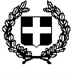 Κωδικός Σχολείου (ΥΠAIΘ)9040176ΣΤΟΙΧΕΙΑΣΤΟΙΧΕΙΑΣΤΟΙΧΕΙΑΣΤΟΙΧΕΙΑΈδρα του Σχολείου (διεύθυνση)Έδρα του Σχολείου (διεύθυνση) Ροδαυγή Άρτας Ροδαυγή ΆρταςΤηλέφωνο2683071295Faxe-mailmail@dim-rodavg.art.sch.gr Ιστοσελίδαhttps://blogs.sch.gr/dimrodart/  Προϊστάμενος Σχολικής ΜονάδαςΠροϊστάμενος Σχολικής ΜονάδαςΙωάννης Ν. ΝικολάτοςΙωάννης Ν. ΝικολάτοςΕκπρόσωποι Γονέων και ΚηδεμόνωνΕκπρόσωποι Γονέων και ΚηδεμόνωνΑγγελόπουλος ΣπυρίδωνΜουργελά ΤηλεμάχηΜπαλατσούκα ΑλεξάνδραΑγγελόπουλος ΣπυρίδωνΜουργελά ΤηλεμάχηΜπαλατσούκα Αλεξάνδρασελ.Α. Φιλοσοφία και όραμα της σχολικής μονάδας4Β. Ορισμός εσωτερικού κανονισμού σχολικής μονάδας, σκοπός, τρόπος σύνταξης και κοινοποίησης – τρόπος επικαιροποίησης, ανατροφοδότησης, βελτίωσης4Γ. Περιεχόμενο - κεντρικοί άξονες του εσωτερικού κανονισμού51. Προσέλευση - παραμονή στο Σχολείο και αποχώρηση από αυτό 5Παραμονή στο Σχολείο – διάλειμμα, κυλικείο5Αποχώρηση μαθητών/τριών – από το πρωινό και ολοήμερο πρόγραμμα -  Αποχώρηση κατά τη διάρκεια του σχολικού ωραρίου5Λειτουργία σχολικής μονάδας (άδεια εισόδου - φαρμακευτική αγωγή – χρήση ηλεκτρονικών  παιχνιδιών, κινητών, προστασία προσωπικών δεδομένων, κ.ά.)6Λειτουργία σχολικής μονάδας σε περιπτώσεις έκτακτης ανάγκης, σχέδιο ετοιμότητας διαχείρισης κρίσης72. Συμπεριφορά μαθητών/τριών - παιδαγωγικός έλεγχος7Φοίτηση μαθητών/τριών (απουσίες – πρόοδος - προαγωγή στην επόμενη τάξη – επανάληψη φοίτησης)7Σχολική συμπεριφορά (ζητήματα συμπεριφοράς εντός τάξης, εκτός τάξης, εκτός Σχολείου κατά τη διάρκεια διδακτικών επισκέψεων, εκδηλώσεων του Σχολείου, κ.ά.)7Παιδαγωγικός έλεγχος και κυρώσεις (κανόνες Σχολείου, τμήματος - σχολικές εργασίες)83. Πρόληψη φαινομένων βίας και σχολικού εκφοβισμού  - προγράμματα παρέμβασης84. Σχολικές Εκδηλώσεις – Δραστηριότητες9Ενδοσχολικές εκδηλώσεις9Σχολικές δραστηριότητες - Συμμετοχή σε καινοτόμα προγράμματα9Διδακτικές επισκέψεις95. Συνεργασία Σχολείου - οικογένειας – εκπροσώπων γονέων και κηδεμόνων10Διεύθυνση σχολικής μονάδας (καθήκοντα – αρμοδιότητες - τρόπος επικοινωνίας)10Εκπαιδευτικοί (καθήκοντα – αρμοδιότητες - τρόπος επικοινωνίας) - Ενημερωτικές συναντήσεις των εκπαιδευτικών όλων των ειδικοτήτων με τους γονείς και   κηδεμόνες των μαθητών/τριών10Ο ρόλος του συλλόγου διδασκόντων12Λοιποί εργαζόμενοι της σχολικής μονάδας – Βοηθητικό προσωπικό (καθήκοντα- αρμοδιότητες - τρόπος επικοινωνίας)12Γονείς και κηδεμόνες μαθητών/τριών (επικαιροποίηση στοιχείων επικοινωνίας, ενημέρωση  για θέματα υγείας μαθητών/τριών, τρόποι επικοινωνίας, ενημέρωση σε περίπτωση απουσίας, θέματα γονικής μέριμνας κ.τ.λ.)12Ο ρόλος του σχολικού συμβουλίου136. Ποιότητα του σχολικού χώρου13Ποιότητα σχολικού χώρου (εσωτερικού - εξωτερικού)13Σχολικές αίθουσες, αίθουσα ολοήμερου, διάδρομοι13Σχολική Βιβλιοθήκη13Κυλικείο13Λοιποί χώροι (αποθήκη, κτλ.)14Προαύλιο14Υποστήριξη των μαθητών της σχολικής μονάδας14ΥπογραφέςΟ Προϊστάμενος της  Σχ. ΜονάδαςΟ Συντονιστής Εκπ/κού ΈργουΗ Διευθύντρια  Εκπ/σης      Ιωάννης Ν. Νικολάτος       Δημήτριος ΔρογίδηςΚλεοπάτρα Ν. Βασιλείου